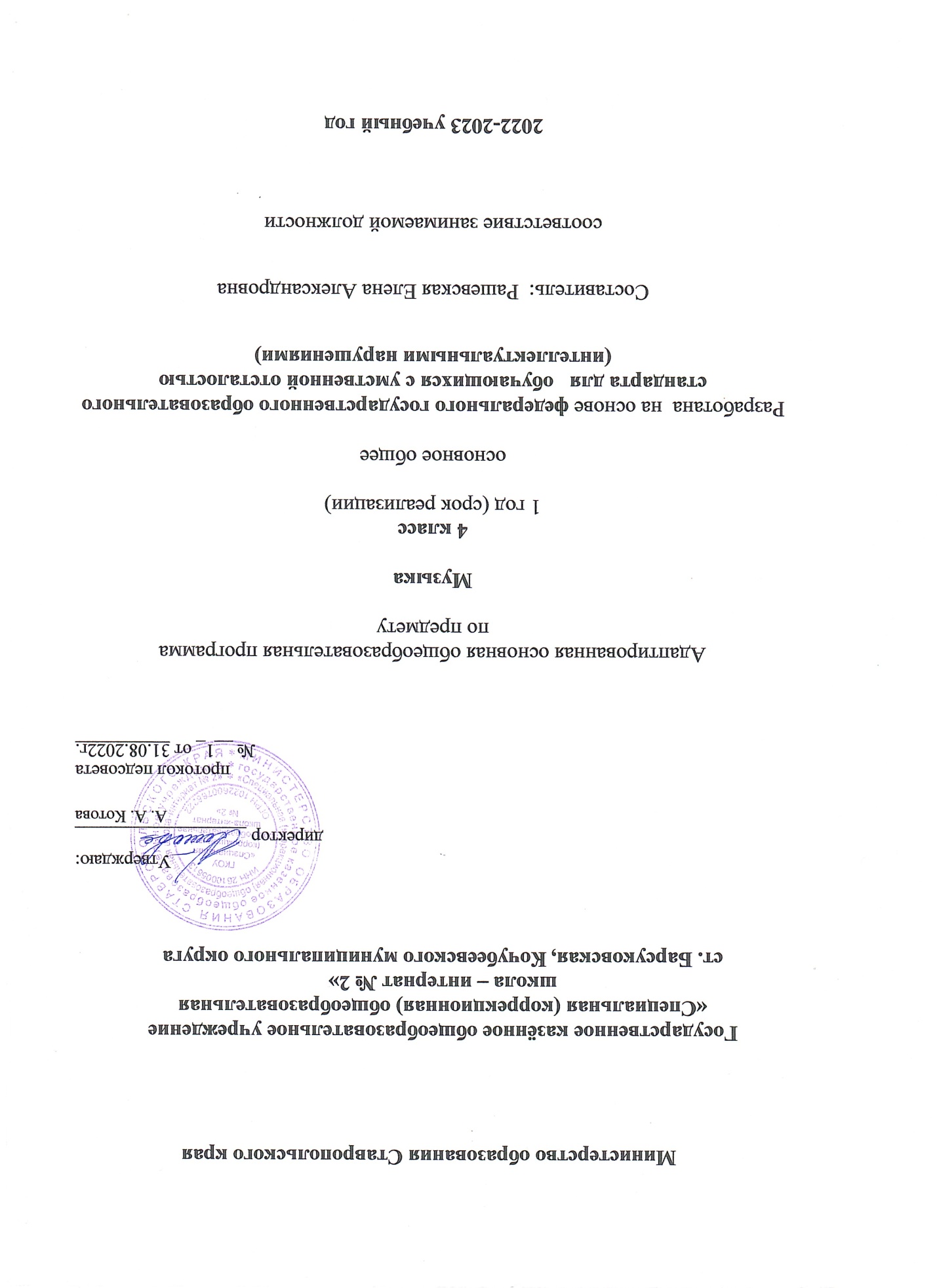 Календарно – тематическое планирование4 класс.Согласовано зам. дир. по УВРУдовенко С.В. _____________                                                                                  «___» _____________ 2021г.№                 Название темы.Пение.  Элементы музыкальной                    грамоты.  Слушание музыкиДата12 Формирование певческих навыков, закрепление пройденных песен в предыдущих классах. Разучивание песни «Без труда не проживёшь», муз. В. Агафонникова.В. Гороховский «Вальс».34  Формирование представлений о высоте звука, силе звучания. Разучивание песни «Золотистая пшеница», муз. Т. Потапенко.Н. Римский-Корсаков. Песня индийского гостя из оперы «Садко».56Музыкальные средства, с помощью которых создаются образы Разучивание  песни «Осень», муз. Ц. Кюи.К. Брейсбург. Смысл. Отпускаю себя. Волны покоя, из цикла «Млечный сад».78  Формирование представлений об элементарных сведениях нотной записи  (графическое изображение нот). Разучивание мелодии и текста песни «Настоящий друг», муз. Б. Савельева.Ж. Оффенбах «Канкан», из оперы «Переживём радости».910Идейное и  художественное содержание песни. Разучивание песни «Чему учат в школе», муз. Б. Савельева.Ж. Оффенбах «Канкан», из оперы «Переживём радости».1112Формирование певческих навыков, вокально-хоровой культуры. Идейное и  художественное содержание песни.  Разучивание песни «Наш край», муз. Д. Кабалевского.Монте «Чардаш».1314Формирование представлений о высоте звука , силе звучания, длительности звучания.  Разучивание песни «Колыбельная медведицы», муз. Е. Крылатова.В. Моцарт «Турецкое рондо».15Ударные и шумовые инструменты детского оркестра: бубен. Разучивание  песни о взаимоотношениях «Будьте добры», муз. А. Флярковского.Э. Григ «В пещере горного короля».1617Ударные и шумовые инструменты детского оркестра: барабан.  Разучивание мелодии и текста песни «Снежный человек», муз. Ю. Моисеева.Э. Григ «В пещере горного короля».18Воспроизведение по подражанию взрослому и на слухозрительной основе ритмических рисунков песенок. Разучивание песни Розовый слон», муз. С. Пожлакова.«Три белых коня», муз. Е. Крылатова.                                                   19Различение на слух музыкального темпа: медленно, очень медленно. Разучивание мелодии и текста песни «Волшебный цветок», муз. Ю. Чичкова.П. Чайковский «Баба Яга», из детского альбома.2021Применение ударно-шумовых инструментов, предназначенных для выступлениях на школьных концертах. Разучивание мелодии и текста песни «Маленький барабанщик », муз. обр. А. Девиденко.М.Глинка «Марш Черномора», из оперы «Руслан и Людмила».2223Умение различать марши в музыке.  Коллективное музицирование: марш. Разучивание песни «Не плачь девчонка», муз. В. Шаинского.Н. Римский-Корсаков «Три чуда», из оперы «Сказка о царе Салтане».2425Формирование певческих навыков, вокально-хоровой культуры. Песни весёлые и грустные. Разучивание песни «Пусть всегда будет солнце!», муз. А. Островского. «Ужасно интересно, всё то, что неизвестно», муз. В. Шаинского.2627Выражение собственных переживаний музыки с помощью игры на музыкальных инструментах детского оркестра. Разучивание песни «Солнечная капель», муз. С. Соснина. «Три белых коня», муз. Е. Крылатова.2829Ударные и шумовые инструменты детского оркестра: деревяные ложки, марокасы. Разучивание русской народной песни «Ах, вы сени, мои сени».«Наша школьная страна», муз. Ю. Чичкова30Различение характера музыкального произведения: весёлые песни. Разучивание песни «Маленький ковбой», муз М. Малого.«Песенка странного зверя», муз. В. Казенина.31Совершенствование качества звучания голоса: звуковысотного и динамического диапазона. Разучивание песни «О волшебниках», муз. Г. Гладкова.«Песенка странного зверя», муз. В. Казенина.32Прослеживание смысловых музыкальных связей: использование наглядных средств. Разучивание песни «Родная песенка», муз. Ю. Чичкова. «Дважды два – четыре», муз. В. Шаинского.33Совершенствование качества звучания голоса: вокального интонирования, подвижности голоса. Разучивание песни «Мир похож на цветной луг», муз. В. Шаинского.«Дважды два – четыре», муз. В. Шаинского.34Повторение и закрепление выученных песен.